Extra And Co-Curricular Activities	Be a class representative for 1 year.Volley ball team playerInplant Training	Underwent an implant Training at HCL Career Development Centre. Skills set	Excellent presentation skill.Ability to deal with people.Willingness to learn. Job Seeker First Name / CV No: 1798734Click to send CV No & get contact details of candidate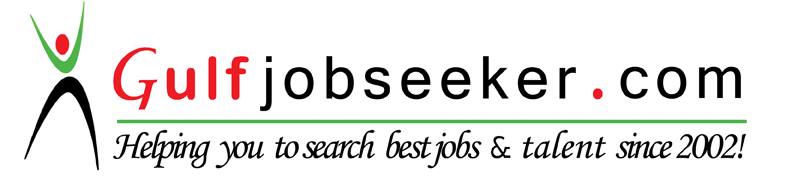 Personal DataDate of   Birth:  6th March 1993.Gender              : FemaleNationality       : IndianMarital Status   : Married.Language          : English,                            Tamil.Career ObjectiveSeeking a Career in a Dynamic Company where I can grow with the growth of the company and I can meet new challenges and explore my full capability.Academic ProfileMaster of Business Administration, (MBA –Banking and Finance)Alagappa University, Karaikudi.OVER ALL PERCENTAGE: 65% (Distance Education).Bachelor of Computer Science Engineering, (B.E -CSE)Anna University Trichy, BIT Campus. (2010-2014)(Affiliated to Anna university)   OVER ALL PERCENTAGE: 80%.Areas of InterestOperating System.Computer Networks and Networks security.Object oriented Programming.(C++)Data Structures.Ms OfficeVb.net and SQL basics.Financial Management.Financial and Management Accounting.Academic AchievementsGot Second Prize in Erode Sengunthar Engineering College National Level Technical Symposium Paper Presentation.Participted in GOOGLING Conducted by Government College of Engineering,Salem.School First and Educational District First in HSC.Final Year Engineering project on “ Frequent Concepts based Soft Clustering Algorithm”.